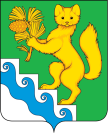 АДМИНИСТРАЦИЯ БОГУЧАНСКОГО РАЙОНАП О С Т А Н О В Л Е Н И Е25.01.2022                               с. Богучаны		                    № 42-пО проведении общественных обсуждений (в форме слушаний) по утверждению документации по планировке территорииВ соответствии с Федеральными законами от 06.10. 2003 г. №131-ФЗ «Об общих принципах организации местного самоуправления в Российской Федерации», гл. 5, ст.ст. 41.1, 41.2, 42, 43, 45, 46 Градостроительного   кодекса   Российской   Федерации от 29.12.2004 года № 190 - ФЗ, ст.ст. 7, 43, 47  Устава Богучанского  района Красноярского края, и п. 4 статьи 21 Положение об организации и проведении общественных обсуждений (в форме слушаний) в Богучанском районе, рассмотрев обращение Общества с ограниченной ответственностью «Тайга Богучаны» от 19.01.2022 г. №АР-1058ПОСТАНОВЛЯЮ:1. Провести общественные обсуждения (в форме слушаний) по утверждению документации по планировке территорий в составе  проекта планировки  и  проекта межевания  территории  в границах земельных участков  с кадастровыми номерами: 24:07:3101003:46, 24:07:3101003:86,  24:07:3101009:1322,  24:07:3101003:71,  24:07:3101003:70, для строительства линейного объекта «Подъездная автодорога «Южная». Категория проектируемой подъездной автодороги I B», для обеспечения грузооборота на объекте: «Биотехнологический комплекс по  глубокой  переработке  древесины в Богучанском районе Красноярского края», 01 марта 2022 года в 14-30 ч., начало регистрации 14-00 ч. По адресу: Красноярский край, Богучанский район, с. Богучаны, ул. Ленина, 119, здание «РДК», помещение актового зала.2. Рекомендовать Обществу с ограниченной ответственностью «Тайга Богучаны» (660135, г. Красноярск, ул. Молокова, д. 37А), обеспечить информирование населения о проведении общественных обсуждений (в форме слушаний) согласно пункту 1 настоящего постановления, путём размещения информации в электронных и печатных СМИ муниципального уровня.3. Для организации подготовки и проведении общественных обсуждений (в форме слушаний), создать и утвердить состав Комиссии по организации и проведении общественных обсуждений (в форме слушаний), согласно приложению №1 к настоящему постановлению.4. Комиссии по организации и проведению общественных обсуждений, со дня опубликования настоящего постановления по 01 марта 2022 года включительно, организовать работу общественной приемной для информирования общественности и регистрации документов, заявлений и проблемных вопросов, поступающих  по вопросу проведения общественных обсуждений, по адресу: Красноярский край, Богучанский район, с Богучаны, ул. Октябрьская, 72, каб. №4, тел. 8-(39-162) 2-22-45, +7(967)602-42-42, E-mail: Bogucharch@mail.ru, vruban@taigaholding.ru.  Время приёма граждан с понедельника по пятницу – с 10.00 до 16.00 ч., суббота, воскресенье – выходные дни. 5. Информацию о проведении общественных обсуждений, опубликовать в «Официальном вестнике Богучанского района» и на официальном сайте муниципального образования Богучанский район в информационно-телекоммуникационной сети «Интернет».6. Контроль за исполнением настоящего постановления возложить на Первого заместителя Главы Богучанского района Любим В. М. 7. Постановление вступает в силу со дня, следующего за днем его опубликования.Глава Богучанского района			                                         В.Р. Саар        Приложение 1К постановлению администрацииБогучанского района от 25.01.2022 г. №42-пСостав комиссии по организации и проведению общественных обсуждений (в форме слушаний) по утверждению документации по планировке территорииПредседатель комиссииПредседатель комиссии Любим Виктор МихайловичПервый заместитель Главы Богучанского районаЗаместитель председателя комиссииЗаместитель председателя комиссииНохрин Сергей ИвановичЗаместитель Главы Богучанского района по вопросам развития лесопромышленного комплекса, экологии и природопользованиюСекретарь комиссииСекретарь комиссииТимофеева Кристина ОлеговнаГлавный специалист-юрист отдела по архитектуре и градостроительству администрации Богучанского районаЧлены комиссии.Члены комиссии.Трещева Снежанна Леонидовна                 Заместитель Главы Богучанского района по взаимодействию с органами государственной и муниципальной властиАрсеньева Альфия СагитовнаЗаместитель Главы Богучанского района по экономике и планированиюБутурлакина Оксана ВладимировнаНачальник отдела по архитектуре и градостроительству администрации Богучанского районаКулаков Сергей СтепановичДепутат Богучанского райсовета 6 созыва. Председатель постоянной комиссиипо природопользованию, продовольствию, землепользованияи охране окружающей среды- заместитель председателя комиссииРубан Владимир Иванович                 Советник генерального директора ООО «Тайга Богучаны»Горячев Денис ВячеславовичЗаместитель Директора проекта по инжирингу, ИРД и экологическим вопросам ООО «Тайга Богучаны» Черепова София Владимировна         Главный эколог, менеджер ESG ООО «Тайга Богучаны»Апуник Евгений ВладимировичМенеджер по исходно-разрешительной                                                               документации ООО «Тайга Богучаны»